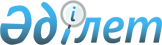 Об определении специально отведенных мест для осуществления выездной торговли на территории района Магжана Жумабаева Северо-Казахстанской области
					
			Утративший силу
			
			
		
					Постановление акимата района Магжана Жумабаева Северо-Казахстанской области от 11 декабря 2019 года № 307. Зарегистрировано Департаментом юстиции Северо-Казахстанской области 13 декабря 2019 года № 5733. . Утратило силу постановлением акимата района Магжана Жумабаева Северо-Казахстанской области от 10 мая 2024 года № 88
      Сноска. Утратило силу постановлением акимата района Магжана Жумабаева Северо-Казахстанской области от 10.05.2024 № 88 (вводится в действие по истечении десяти календарных дней после дня его первого официального опубликования).
      В соответствии со статьей 27 Закона Республики Казахстан от 12 апреля 2004 года "О регулировании торговой деятельности", пунктом 102 Правил внутренней торговли, утвержденный приказом исполняющего обязанности Министра национальной экономики Республики Казахстан от 27 марта 2015 года № 264 "Об утверждении Правил внутренней торговли" (зарегистрировано в Реестре государственной регистрации нормативных правовых актов № 11148), акимат района Магжана Жумабаева Северо-Казахстанской области ПОСТАНОВЛЯЕТ:
      1. Определить специально отведенные места для осуществления выездной торговли на территории района Магжана Жумабаева Северо-Казахстанской области, согласно приложению к настоящему постановлению.
      2. Постановление акимата района Магжана Жумабаева Северо-Казахстанской области "Об определении специально отведенных мест для осуществления выездной торговли на территории района Магжана Жумабаева Северо-Казахстанской области" от 02 марта 2016 года № 45 (опубликовано 14 апреля 2016  года в информационно-правовой системе "Әіділет", зарегистрировано в Реестре государственной регистрации нормативных правовых актов под № 3676) признать утратившим силу.
      3. Контроль за исполнением настоящего постановления возложить на заместителя акима района Магжана Жумабаева Северо-Казахстанской области Есдаулетова Ж.Т.
      4. Настоящее постановление вводится в действие по истечении десяти календарных дней после дня его первого официального опубликования Специально отведенные места для осуществления выездной торговли на территории района Магжана Жумабаева Северо-Казахстанской области
      Сноска. Приложение с изменением, внесенным постановлением акимата района Магжана Жумабаева Северо-Казахстанской области от 12.08.2021 № 188 (вводится в действие по истечении десяти календарных дней после дня его первого официального опубликования).
					© 2012. РГП на ПХВ «Институт законодательства и правовой информации Республики Казахстан» Министерства юстиции Республики Казахстан
				
      Аким 

К. Омаров
Приложениек постановлениюакимата районаМагжана ЖумабаеваСеверо-Казахстанской областиот 11 декабря 2019 года№ 307
№ п/п
Наименование сельских округов
Места установки автолавок и (или) палаток (павильонов)
1
Авангардский сельский округ
село Полтавка, улица Тахира Мусаева, 19А, площадь перед зданием центральной конторы. 
2
Возвышенский сельский округ
село Александровка, улица Центральная, 35, возле столовой товарищества с ограниченной ответственностью "Александровское".
2
Возвышенский сельский округ
село Возвышенка, улица Жумабаева, торговая площадь.
3
Бастомарский сельский округ
село Бастомар, 5 улица, на открытой местности перед домом № 20.
3
Бастомарский сельский округ
село Писаревка, 6 улица, перед зданием кафе "Әдемі".
4
Молодогвардейский сельский  округ
село Золотая Нива, пересечение улиц Ярославской и Новосельской.
4
Молодогвардейский сельский  округ
село Молодогвардейское, улица Центральная, центральная площадь.
5
сельский округ Ногайбай би
село Караганды, улица Рабочая, центральная площадь.
5
сельский округ Ногайбай би
село Надежка, улица Ново – Лесная, 41 перед Домом культуры.
6
Каракогинский сельский округ
село Каракога, улица Николая Жигалова, 8, перед зданием конторы товарищества с ограниченной ответственностью "ЖНВ".
7
Конюховский сельский округ
село Конюхово, улица Центральная, 30, перед зданием коммунального государственного учреждения "Аппарат акима Конюховского сельского округа района Магжана Жумабаева Северо-Казахстанской области.
8
Лебяжинский сельский округ
село Лебяжье, улица Школьная, 9, перед зданием Центра досуга.
9
сельский округ Мағжан
село Жастар, улица Восточная, 3, перед зданием коммунального государственного учреждения "Аппарат акима сельского округа Мағжан района Магжана Жумабаева Северо–Казахстанской области".
10
сельский округ Аққайын
село Октябрьское, 2 улица, 27, перед зданием коммунального государственного учреждения "Аппарат акима сельского округа Аққайын района Магжана Жумабаева Северо-Казахстанской области".
11
Полудинский сельский округ
село Полудино, улица Абай Құнанбаев, центральная площадь.
12
сельский округ Алтын дән
село Советское, улица Ленина, площадь между зданием столовой и Дома быта. 
13
Тамановский сельский округ
село Таманское, улица Садовая, 16, напротив коммунального государственного учреждения "Таманский комплекс школа-ясли сад".
14
Узынкольский сельский округ
село Узынколь, 4 улица, 4, возле общежития товарищества с ограниченной ответственностью "Ульгули".
15
Успенский сельский округ
село Успенка, улица Садовая, 26, перед зданием коммунального государственного учреждения "Аппарат акима Успенского сельского округа района Магжана Жумабаева Северо-Казахстанской области".
16
сельский округ Бәйтерек
село Байтерек, улица Абая, 32А, напротив здания коммунального государственного учреждения "Аппарат акима сельского округа Байтерек района Магжана Жумабаева Северо-Казахстанской области".
17
Чистовский сельский округ
село Чистовское, улица Молодежная, 24, площадь возле здания конторы товарищества с ограниченной ответственностью "Чистовский".
18
город Булаево
город Булаево, улица Сабита Муканова, 46А, между автозаправочной станцией и улицей Алии Молдагуловой.
18
город Булаево
город Булаево, улица Буденного, 18, возле здания метеостанции.
18
город Булаево
город Булаево, улица Нефтеплощадка, возле колбасного цеха индивидуального предпринимателя "Абильмажинов Б.М.".
18
город Булаево
город Булаево, парк "Достық".
18
город Булаево
город Булаево, центральная площадь. 
19
село Медвежка
село Медвежка, улица Школьная, 24, возле здания медицинского пункта.